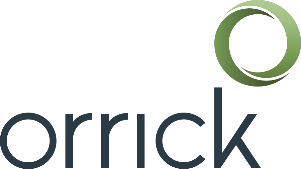 Orrick's Technology Companies GroupStart-Up Forms LibraryThe attached document is part of the Start-Up Forms Library provided by Orrick's Technology Companies Group.  By using/viewing the attached document, you agree to the Terms of Use Agreement for the Start-Up Forms Library, which can be viewed at:https://www.orrick.com/Total-Access/Tool-Kit/Start-Up-Forms/Terms-and-ConditionsRev 6/18Number _____	*__________* Shares 
	Common Stock[Company Name]A Delaware CorporationThis certifies that ____________________ is the record holder of ____________________ (__________) shares of Common Stock of [Company Name], a Delaware corporation (the “Company”), transferable only on the books of the Company by the holder, in person, or by duly authorized attorney, upon surrender of this certificate properly endorsed or assigned.This certificate and the shares represented hereby are issued and shall be held subject to all the provisions of the Certificate of Incorporation and the Bylaws of the Company and any amendments thereto, copies of which are on file at the principal office of the Company and made a part hereof as fully as though the provisions of said Certificate of Incorporation and Bylaws were imprinted in full on this certificate, to all of which the holder of this certificate, by acceptance hereof, assents.A statement of all of the rights, preferences, privileges and restrictions granted to or imposed upon the respective classes and/or series of shares of stock of the Company and upon the holders thereof may be obtained by any stockholder upon request and without charge, at the principal office of the Company, and the Company will furnish any stockholder, upon request and without charge, a copy of such statement.IN WITNESS WHEREOF, the Company has caused this certificate to be signed by its duly authorized officers on __________.			
[Officer 3], Secretary		[Officer 1], PresidentFOR VALUE RECEIVED _____________________________________________ HEREBY SELLS, ASSIGNS AND TRANSFERS UNTO ____________________________________________ ___________________________ SHARES REPRESENTED BY THE WITHIN CERTIFICATE AND DOES HEREBY IRREVOCABLY CONSTITUTE AND APPOINT ____________________________ ATTORNEY TO TRANSFER THE SAID SHARES ON THE SHARE REGISTER OF THE WITHIN NAMED CORPORATION WITH FULL POWER OF SUBSTITUTION IN THE PREMISES.DATED _________________________________	
(Signature)NOTICE:  THE SIGNATURE ON THIS ASSIGNMENT MUST CORRESPOND WITH THE NAME AS WRITTEN UPON THE FACE OF THIS CERTIFICATE, IN EVERY PARTICULAR, WITHOUT ALTERATION OR ENLARGEMENT, OR ANY CHANGE WHATSOEVER.THE SECURITIES REFERENCED HEREIN HAVE NOT BEEN REGISTERED UNDER THE SECURITIES ACT OF 1933, AND HAVE BEEN ACQUIRED FOR INVESTMENT AND NOT WITH A VIEW TO, OR IN CONNECTION WITH, THE SALE OR DISTRIBUTION THEREOF.  NO SUCH SALE OR DISTRIBUTION MAY BE EFFECTED WITHOUT AN EFFECTIVE REGISTRATION STATEMENT RELATED THERETO OR AN OPINION OF COUNSEL IN A FORM SATISFACTORY TO THE COMPANY THAT SUCH REGISTRATION IS NOT REQUIRED UNDER THE SECURITIES ACT OF 1933. [THE TRANSFER OF THE SECURITIES referenced herein IS SUBJECT TO CERTAIN TRANSFER RESTRICTIONS SET FORTH IN THE COMPANY’S BYLAWS] AND/OR [ And Stock PLAN], COPIES OF WHICH MAY BE OBTAINED UPON WRITTEN REQUEST TO THE COMPANY AT ITS PRINCIPAL PLACE OF BUSINESS.  THE COMPANY SHALL NOT REGISTER OR OTHERWISE RECOGNIZE OR GIVE EFFECT TO ANY PURPORTED TRANSFER OF SECURITIES THAT DOES NOT COMPLY WITH SUCH TRANSFER RESTRICTIONS.] [THE SECURITIES referenced herein MAY BE TRANSFERRED ONLY IN ACCORDANCE WITH THE TERMS OF AN AGREEMENT BETWEEN THE Company AND THE stockholder, A COPY OF WHICH IS ON FILE WITH AND MAY BE OBTAINED FROM THE SECRETARY OF THE Company at no charge.] [THE SALE, PLEDGE, HYPOTHECATION OR TRANSFER OF THE SECURITIES REFERENCED HEREIN IS SUBJECT TO THE TERMS AND CONDITIONS OF A CERTAIN RIGHT OF FIRST REFUSAL AND CO-SALE AGREEMENT BY AND BETWEEN THE HOLDER, THE CORPORATION AND CERTAIN HOLDERS OF COMMON AND PREFERRED STOCK OF THE CORPORATION, A COPY OF WHICH IS ON FILE WITH AND MAY BE OBTAINED FROM THE SECRETARY OF THE Company at no charge.] [THE SECURITIES Referenced herein ARE SUBJECT TO THE TERMS AND CONDITIONS OF AN AGREEMENT BY AND AMONG THE COMPANY AND CERTAIN Stockholders OF THE COMPANY, A COPY OF WHICH IS ON FILE WITH AND MAY BE OBTAINED FROM THE SECRETARY OF THE Company at no charge, WHICH PLACES CERTAIN RESTRICTIONS ON THE VOTING OF THE SECURITIES Referenced herein.  ANY PERSON ACCEPTING ANY INTEREST IN SUCH SECURITIES SHALL BE DEEMED TO AGREE TO AND SHALL BECOME BOUND BY ALL THE PROVISIONS OF SAID AGREEMENT.] 